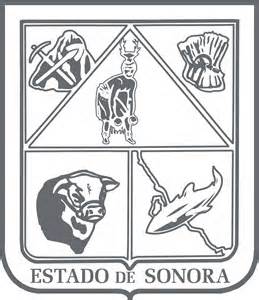                  GOBIERNO DEL ESTADO DE SONORA          	      17-SRH-P14-F01/REV.01            DESCRIPCIÓN DE PUESTO												ID: 1108-008OBJETIVOCumplir de manera puntual, las funciones de la Secretaría que el Titular ó Jefe Inmediato le delegue, así como ejecutar, coordinar y evaluar los programas y proyectos de fomento económico de las áreas adscritas a mi cargo.	RESPONSABILIDADES	RELACIONESMEDIDORES DE EFICIENCIADATOS GENERALES DEL PERFILGrado de estudios	Grado de estudios requerido y deseable.	Requerido:  	Deseable:   ¿El puesto requiere alguna especialización académica?	Carrera:	    	Área:	    Humanidades, Administración,  Afín de Área¿El puesto requiere experiencia laboral?La experiencia laboral requerida.• 1 año en Puestos Directivos¿La ejecución del puesto requiere del conocimiento del inglés o algún otro idioma?Grado de dominio del idioma inglés¿La ejecución del puesto requiere del conocimiento de manejo de computadora?Nivel de conocimientos de computación.¿Qué nivel de habilidad de trato con personas requiere el puesto?Habilidad de trato con personas.¿Cuál es el nivel de la responsabilidad gerencial necesaria?Nivel de responsabilidad gerencial¿Cuál es el resultado esencial del puesto?El resultado esencial del puesto y el resultado secundario más importante.En primer lugar: 
En segundo lugar:  En relación al servicio a la comunidad y a los objetivos sociales y políticos del Gobierno del Estado, su puesto:Orientación del puesto.Manejo de personal requeridoNúmero de personas a cargo del titular del puestoRecursos financieros a su cargo(M = 000; MM = 000,000 de pesos anuales)¿Si maneja recursos financieros, su responsabilidad sobre ellos es?Tipo de responsabilidad sobre los recursos financieros que maneja.Tipo de Análisis PredominanteMarco de actuación y supervisión recibida	DATOS DE APROBACIÓNInformación provista por:                                                       Información aprobada por:	DATOS GENERALES	DATOS GENERALES	DATOS GENERALES	DATOS GENERALESTítulo actual del puesto funcional:Director General de Desarrollo Empresarial           Dependencia/Entidad:Secretaría de Economía     Área de adscripción:Subsecretaría de Desarrollo Económico, Dirección General de Desarrollo EmpresarialReporta a:Subsecretario de Desarrollo EconómicoPuestos que le reportan:Ejecutivo de Enlace Emprendedor y Empresarial1.–Someter a la aprobación del C. Secretario y/ó Subsecretario el ó los programas, estudios o proyectos que generen acciones encaminadas al desarrollo sustentable y la generación de empleos.2.-Ejecutar Programas de Desarrollo Empresarial.3.-Promover la capacitación para el desarrollo de los proyectos productivos en diferentes municipios.4.-Promover los servicios que presta la Dirección General en todo el Estado de Sonora.5.-Elaborar, planificar y ejecutar el presupuesto asignado a la Dirección General.6.-Presentar los informes trimestrales del Programa Operativo Anual.7.-Atender las Auditorias que se realicen a , así como solventar las observaciones que se presenten.8.-Asistir a las reuniones que el Secretario convoque, así como a las que se solicite su representación, informando posteriormente de los asuntos tratados.9.-Dar seguimiento a los asuntos turnados por el Secretario de Economía, y las demás que le señale el Secretario o le confieran otras disposiciones legales.Internas:a) –  Con todas las Unidades Administrativas que integran la Secretaría de Economía. Para obtener información de los servicios que ofrecen a la ciudadanía.b) –  Con el Fondo Nuevo Sonora, canalizando los proyectos sujetos de crédito.c) –  Con el Ejecutivo, en el área de Atención Ciudadana para atender asuntos turnados.d) –  Con diferentes dependencias: CEDIS, MUSAS, ISEA, ISJ, ISM, ISC, SEDESSON, OEE, SSP, fungiendo como enlace o representante del secretario en las reuniones que se convoquen.Externas:a) –Con la ciudadanía que solicita los servicios de , atendiendo sus peticiones1.–Número de solicitudes recibidas/el número de solicitudes atendidas.2.-Número de cursos de capacitación otorgados.3.-Porcentaje de avance del Programa Operativo Anual.4.-Número de actos de promoción planificados/ofrecidos trimestralmente.Sexo:Estado Civil:Edad:Entre 40 a 70 años. Nombre :Nombre :    Cargo :Director General de Desarrollo Empresarial    Cargo :Subsecretario de Desarrollo Económico